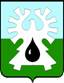 МУНИЦИПАЛЬНОЕ ОБРАЗОВАНИЕ ГОРОД УРАЙХанты-Мансийский автономный округ-ЮграАДМИНИСТРАЦИЯ ГОРОДА УРАЙПОСТАНОВЛЕНИЕО внесении изменений в муниципальную программу «Обеспечение градостроительной деятельности на территории города Урай» на 2018-2030 годыВ соответствии со статьей 179 Бюджетного кодекса Российской Федерации,  Федеральным законом от 28.06.2014 №172-ФЗ «О стратегическом планировании в Российской Федерации», постановлением администрации города Урай от 25.06.2019 №1524 «О муниципальных программах муниципального образования городской округ город Урай»: Внести изменения в муниципальную программу «Обеспечение градостроительной деятельности на территории города Урай» на 2018-2030 годы, утвержденную постановлением администрации города Урай от 26.09.2017 №2758, согласно приложению.Опубликовать постановление в газете «Знамя» и разместить на официальном сайте органов местного самоуправления города Урай в информационно-телекоммуникационной сети «Интернет».  Контроль за выполнением постановления возложить на заместителя главы города Урай И.А. Фузееву.Глава города Урай 	      Т.Р. Закирзянов Приложение к постановлению администрации города Урайот                               №Изменения в муниципальную программу «Обеспечение градостроительной деятельности на территории города Урай» на 2018-2030 годы (далее – муниципальная программа)В паспорте муниципальной программы:  Строку 4 изложить в следующей редакции:«»; Строку 9 изложить в следующей редакции: «»; Строку 11 изложить в следующей редакции:«                                                                                                                                              ».Строку 7 в таблице 1 изложить в следующей редакции:«».Таблицу 2 изложить в следующей редакции:«Таблица 2Распределение финансовых ресурсов муниципальной программы». 4. Строку 4 таблицы приложения 2 к муниципальной программе  изложить в следующей редакции:«».5.  Приложение 3 к муниципальной программе  изложить в новой редакции: «Приложение 3 к муниципальной программе «Обеспечение градостроительной деятельности на территории города Урай» на 2018-2030 годыПубличная декларация о результатах реализации мероприятий муниципальной программы «Обеспечение градостроительной деятельности на территории города Урай» на 2018-2030 годы».от№4.Соисполнители муниципальной программы1) органы администрации города Урай; 2) муниципальное казенное учреждение «Управление жилищно-коммунального хозяйства города Урай» (далее - МКУ «УЖКХ г.Урай»);3) муниципальное казенное учреждение «Управление капитального строительства города Урай» (далее - МКУ «УКС г.Урай»).9.Целевые показатели муниципальной программы1) сохранение доли территорий муниципального образования с утвержденными документами территориального планирования и градостроительного зонирования, отвечающие установленным требованиям, на уровне 100%;2) увеличение удельного веса территории, на которую проведен комплекс планировочных работ или проведение данных работ не требуется, от общей площади в границах населенного пункта с 87,6% до 100%;3) увеличение доли муниципальных услуг в электронном виде в общем количестве предоставленных услуг по выдаче разрешения на строительство с 40% до 90%;4) сохранение удельного веса количества объектов, в отношении которых осуществляется строительный контроль, к базовому количеству объектов на уровне 100%;5) увеличение ежегодного объема введенного индивидуального жилья на территории города Урай с 2000 кв.м. до 2130 кв.м.;6) увеличение количества земельных участков, поставленных на государственный кадастровый учет (в том числе под многоквартирные жилые дома), для проведения торгов, для предоставления гражданам льготной категории, под муниципальное имущество с 88 ед. до 388 ед.;7) увеличение количества предоставленных земельных участков в аренду, собственность, постоянное (бессрочное) пользование с 509 участков до 2525 участков;8) поддержание площади земельных участков, предоставленных для строительства, в расчете на 10 тыс. человек населения – всего – на уровне 2,2 га, в том числе поддержание площади земельных участков, предоставленных для жилищного строительства, индивидуального строительства и комплексного освоения в целях жилищного строительства, на уровне 0,7 га;9) увеличение доли многоквартирных домов, расположенных на земельных участках, в отношении которых осуществлен государственный кадастровый учет, с 98,4 до 100%;10) увеличение количества зарегистрированных документов в информационной системе обеспечения градостроительной деятельности с 31295 ед. до 62295 ед. 11.Параметры финансового обеспечения муниципальной программы1) источник финансового обеспечения муниципальной программы: бюджет  муниципального образования городской округ город Урай, бюджет Ханты-Мансийского автономного округа – Югры. 2) для реализации муниципальной программы всего необходимо:1) на 2018 год - 59743,5 тыс. рублей; 2) на 2019 год – 57910,9 тыс. рублей; 3) на 2020 год – 60976,4 тыс. рублей;  4) на 2021 год – 60751,9 тыс. рублей; 5) на 2022 год – 61020,1 тыс. рублей; 6) на 2023 год - 69195,4 тыс. рублей; 7) на 2024 год - 83186,9 тыс. рублей;8) на 2025 год - 79024,8 тыс. рублей; 9) на 2026 год - 66161,7 тыс. рублей; 10) на 2027 год - 60750,4 тыс. рублей; 11) на 2028 год - 88748,8 тыс. рублей; 12) на 2029 год - 93747,5 тыс. рублей; 13) на 2030 год - 179104,4 тыс. рублей. 7Количество предоставленных земельных участков в аренду, собственность, постоянное (бессрочное) пользование *участок5096001385152516251725182519252025212522252325242525252525Номер основного мероприятияОсновные мероприятия муниципальной программы(их взаимосвязь с целевыми показателями муниципальной программы)Ответственный исполнитель/соисполнитель Источники финансированияФинансовые затраты на реализацию (тыс. рублей)Финансовые затраты на реализацию (тыс. рублей)Финансовые затраты на реализацию (тыс. рублей)Финансовые затраты на реализацию (тыс. рублей)Финансовые затраты на реализацию (тыс. рублей)Финансовые затраты на реализацию (тыс. рублей)Финансовые затраты на реализацию (тыс. рублей)Финансовые затраты на реализацию (тыс. рублей)Финансовые затраты на реализацию (тыс. рублей)Финансовые затраты на реализацию (тыс. рублей)Финансовые затраты на реализацию (тыс. рублей)Финансовые затраты на реализацию (тыс. рублей)Финансовые затраты на реализацию (тыс. рублей)Финансовые затраты на реализацию (тыс. рублей)Финансовые затраты на реализацию (тыс. рублей)Финансовые затраты на реализацию (тыс. рублей)Финансовые затраты на реализацию (тыс. рублей)Финансовые затраты на реализацию (тыс. рублей)Финансовые затраты на реализацию (тыс. рублей)Номер основного мероприятияОсновные мероприятия муниципальной программы(их взаимосвязь с целевыми показателями муниципальной программы)Ответственный исполнитель/соисполнитель Источники финансированиявсегов том числе в том числе в том числе в том числе в том числе в том числе в том числе в том числе в том числе в том числе в том числе в том числе в том числе в том числе в том числе в том числе в том числе в том числе Номер основного мероприятияОсновные мероприятия муниципальной программы(их взаимосвязь с целевыми показателями муниципальной программы)Ответственный исполнитель/соисполнитель Источники финансированиявсего20182018201920192020 2020 202120212022 2022 2023 2024 2025 2026 2027 2028 2029 2030 1234566778899101011121314151617181Мероприятия по подготовке документов градорегулирования(1; 2)МКУ «УГЗиП г.Урай» /МКУ «УКС г.Урай»всего318105,62690,02690,08680,68680,69651,79651,79651,79651,79651,79651,714077,728034,323833,910928,65470,833418,138360,7123655,81Мероприятия по подготовке документов градорегулирования(1; 2)МКУ «УГЗиП г.Урай» /МКУ «УКС г.Урай»федеральный бюджет0,00,00,00,00,00,00,00,00,00,00,00,00,00,00,00,00,00,00,01Мероприятия по подготовке документов градорегулирования(1; 2)МКУ «УГЗиП г.Урай» /МКУ «УКС г.Урай»бюджет Ханты-Мансийского автономного округа – Югры38134,72380,82380,88246,68246,69169,19169,19169,19169,19169,19169,10,00,00,00,00,00,00,00,01Мероприятия по подготовке документов градорегулирования(1; 2)МКУ «УГЗиП г.Урай» /МКУ «УКС г.Урай»местный бюджет 279970,9309,2309,2434,0434,0482,6482,6482,6482,6482,6482,614077,728034,323833,910928,65470,833418,138360,7123655,81Мероприятия по подготовке документов градорегулирования(1; 2)МКУ «УГЗиП г.Урай» /МКУ «УКС г.Урай»иные источники финансирования 0,00,00,00,00,00,00,00,00,00,00,00,00,00,00,00,00,00,00,02Обеспечение МКУ «УГЗиП г. Урай» реализации функций и полномочий администрации города Урай в сфере градостроительства (3; 5)МКУ «УГЗиП г.Урай»всего319886,224996,024996,023864,223864,224237,624237,624125,024125,024242,624242,624802,624802,624802,624802,624802,624802,624802,624802,62Обеспечение МКУ «УГЗиП г. Урай» реализации функций и полномочий администрации города Урай в сфере градостроительства (3; 5)МКУ «УГЗиП г.Урай»федеральный бюджет0,00,00,00,00,00,00,00,00,00,00,00,00,00,00,00,00,00,00,02Обеспечение МКУ «УГЗиП г. Урай» реализации функций и полномочий администрации города Урай в сфере градостроительства (3; 5)МКУ «УГЗиП г.Урай»бюджет Ханты-Мансийского автономного округа – Югры21,221,221,20,00,00,00,00,00,00,00,00,00,00,00,00,00,00,00,02Обеспечение МКУ «УГЗиП г. Урай» реализации функций и полномочий администрации города Урай в сфере градостроительства (3; 5)МКУ «УГЗиП г.Урай»местный бюджет 319865,024974,824974,823864,223864,224237,624237,624125,024125,024242,624242,624802,624802,624802,624802,624802,624802,624802,624802,62Обеспечение МКУ «УГЗиП г. Урай» реализации функций и полномочий администрации города Урай в сфере градостроительства (3; 5)МКУ «УГЗиП г.Урай»иные источники финансирования 0,00,00,00,00,00,00,00,00,00,00,00,00,00,00,00,00,00,00,03Обеспечение реализации МКУ «УКС г.Урай» функций и полномочий администрации города Урай в сфере капитального строительства(4)МКУ «УКС г.Урай»всего360213,526434,4 26434,4 24992,724992,726352,226352,226352,326352,326352,326352,328716,228716,228716,228716,228716,228716,228716,228716,23Обеспечение реализации МКУ «УКС г.Урай» функций и полномочий администрации города Урай в сфере капитального строительства(4)МКУ «УКС г.Урай»федеральный бюджет0,00,00,00,00,00,00,00,00,00,00,00,00,00,00,00,00,00,00,03Обеспечение реализации МКУ «УКС г.Урай» функций и полномочий администрации города Урай в сфере капитального строительства(4)МКУ «УКС г.Урай»бюджет Ханты-Мансийского автономного округа – Югры41,041,041,00,00,00,00,00,00,00,00,00,00,00,00,00,00,00,00,03Обеспечение реализации МКУ «УКС г.Урай» функций и полномочий администрации города Урай в сфере капитального строительства(4)МКУ «УКС г.Урай»местный бюджет 360172,526393,4 26393,4 24992,724992,726352,226352,226352,326352,326352,326352,328716,228716,228716,228716,228716,228716,228716,228716,23Обеспечение реализации МКУ «УКС г.Урай» функций и полномочий администрации города Урай в сфере капитального строительства(4)МКУ «УКС г.Урай»иные источники финансирования 0,00,00,00,00,00,00,00,00,00,00,00,00,00,00,00,00,00,00,04Работы и мероприятия по землеустройству, подготовке и предоставлению земельных участков(6; 7; 8; 8.1;9)  МКУ «УГЗиП г.Урай»/МКУ «УКС г.Урай»;комитет по управлению муниципальным имуществом администрации города Урай всего11577,811577,85423,15423,1173,4173,4284,9284,9172,9172,9323,5650,0650,0650,0650,0650,0650,0650,0650,04Работы и мероприятия по землеустройству, подготовке и предоставлению земельных участков(6; 7; 8; 8.1;9)  МКУ «УГЗиП г.Урай»/МКУ «УКС г.Урай»;комитет по управлению муниципальным имуществом администрации города Урай федеральный бюджет0,00,00,00,00,00,00,00,00,00,00,00,00,00,00,00,00,00,00,04Работы и мероприятия по землеустройству, подготовке и предоставлению земельных участков(6; 7; 8; 8.1;9)  МКУ «УГЗиП г.Урай»/МКУ «УКС г.Урай»;комитет по управлению муниципальным имуществом администрации города Урай бюджет Ханты-Мансийского автономного округа – Югры0,00,00,00,00,00,00,00,00,00,00,00,00,00,00,00,00,00,00,04Работы и мероприятия по землеустройству, подготовке и предоставлению земельных участков(6; 7; 8; 8.1;9)  МКУ «УГЗиП г.Урай»/МКУ «УКС г.Урай»;комитет по управлению муниципальным имуществом администрации города Урай местный бюджет 11577,811577,85423,15423,1173,4173,4284,9284,9172,9172,9323,5650,0650,0650,0650,0650,0650,0650,0650,04Работы и мероприятия по землеустройству, подготовке и предоставлению земельных участков(6; 7; 8; 8.1;9)  МКУ «УГЗиП г.Урай»/МКУ «УКС г.Урай»;комитет по управлению муниципальным имуществом администрации города Урай иные источники финансирования 0,00,00,00,00,00,00,00,00,00,00,00,00,00,00,00,00,00,00,05Системно-аналитическое и программное сопровождение информационной системы обеспечения градостроительной деятельности(10)МКУ «УГЗиП г.Урай»всего10 539,6200,0200,0200,0200,0450,0450,0450,0450,0450,0450,0948,9983,81022,11064,31110,81161,912181279,85Системно-аналитическое и программное сопровождение информационной системы обеспечения градостроительной деятельности(10)МКУ «УГЗиП г.Урай»федеральный бюджет0,00,00,00,00,00,00,00,00,00,00,00,00,00,00,00,00,00,00,05Системно-аналитическое и программное сопровождение информационной системы обеспечения градостроительной деятельности(10)МКУ «УГЗиП г.Урай»бюджет Ханты-Мансийского автономного округа – Югры0,00,00,00,00,00,00,00,00,00,00,00,00,00,00,00,00,00,00,05Системно-аналитическое и программное сопровождение информационной системы обеспечения градостроительной деятельности(10)МКУ «УГЗиП г.Урай»местный бюджет 10539,6200,0200,0200,0200,0450,0450,0450,0450,0450,0450,0948,9983,81022,11064,31110,81161,912181279,85Системно-аналитическое и программное сопровождение информационной системы обеспечения градостроительной деятельности(10)МКУ «УГЗиП г.Урай»иные источники финансирования 0,00,00,00,00,00,00,00,00,00,00,00,00,00,00,00,00,00,00,0Всего по муниципальной программе:Всего по муниципальной программе:всего1020322,759743,559743,557910,957910,960976,460976,460751,960751,961020,161020,169195,483186,979024,866161,760750,488748,893747,5179104,4Всего по муниципальной программе:Всего по муниципальной программе:федеральный бюджет0,00,00,00,00,00,00,00,00,00,00,00,00,00,00,00,00,00,00,0Всего по муниципальной программе:Всего по муниципальной программе:бюджет Ханты-Мансийского автономного округа – Югры38 196,92443,02443,08246,68246,69169,19169,19169,19169,19169,19169,10,00,00,00,00,00,00,00,0Всего по муниципальной программе:Всего по муниципальной программе:местный бюджет 982 125,857300,557300,549664,349664,351807,351807,351582,851582,851851,051851,069195,483186,979024,866161,760750,488748,893747,5179104,4Всего по муниципальной программе:Всего по муниципальной программе:иные источники финансирования 0,00,00,00,00,00,00,00,00,00,00,00,00,00,00,00,00,00,00,0Инвестиции в объекты муниципальной собственностиИнвестиции в объекты муниципальной собственностивсего0,00,00,00,00,00,00,00,00,00,00,00,00,00,00,00,00,00,00,0Инвестиции в объекты муниципальной собственностиИнвестиции в объекты муниципальной собственностифедеральный бюджет0,00,00,00,00,00,00,00,00,00,00,00,00,00,00,00,00,00,00,0Инвестиции в объекты муниципальной собственностиИнвестиции в объекты муниципальной собственностибюджет Ханты-Мансийского автономного округа – Югры0,00,00,00,00,00,00,00,00,00,00,00,00,00,00,00,00,00,00,0Инвестиции в объекты муниципальной собственностиИнвестиции в объекты муниципальной собственностиместный бюджет 0,00,00,00,00,00,00,00,00,00,00,00,00,00,00,00,00,00,00,0Инвестиции в объекты муниципальной собственностиИнвестиции в объекты муниципальной собственностииные источники финансирования 0,00,00,00,00,00,00,00,00,00,00,00,00,00,00,00,00,00,00,0Прочие расходы Прочие расходы всего1020322,759743,559743,557910,957910,960976,460976,460751,960751,961020,161020,169195,483186,979024,866161,760750,488748,893747,5179104,4Прочие расходы Прочие расходы федеральный бюджет0,00,00,00,00,00,00,00,00,00,00,00,00,00,00,00,00,00,00,0Прочие расходы Прочие расходы бюджет Ханты-Мансийского автономного округа – Югры38196,92443,02443,08246,68246,69169,19169,19169,19169,19169,19169,10,00,00,00,00,00,00,00,0Прочие расходы Прочие расходы местный бюджет 982125,857300,557300,549664,349664,351807,351807,351582,851582,851851,051851,069195,483186,979024,866161,760750,488748,893747,5179104,4Прочие расходы Прочие расходы иные источники финансирования 0,00,00,00,00,00,00,00,00,00,00,00,00,00,00,00,00,00,00,0В том числе:В том числе:Ответственный исполнитель (МКУ «УГЗиП г. Урай»)Ответственный исполнитель (МКУ «УГЗиП г. Урай»)всего655496,328696,228696,232918,232918,234624,234624,234399,634399,634667,834667,840479,254470,750308,637445,532034,260032,665031,3150388,2Ответственный исполнитель (МКУ «УГЗиП г. Урай»)Ответственный исполнитель (МКУ «УГЗиП г. Урай»)федеральный бюджет0,00,00,00,00,00,00,00,00,00,00,00,00,00,00,00,00,00,00,0Ответственный исполнитель (МКУ «УГЗиП г. Урай»)Ответственный исполнитель (МКУ «УГЗиП г. Урай»)бюджет Ханты-Мансийского автономного округа – Югры38 155,92402,02402,08246,68246,69169,19169,19169,19169,19169,19169,10,00,00,00,00,00,00,00,0Ответственный исполнитель (МКУ «УГЗиП г. Урай»)Ответственный исполнитель (МКУ «УГЗиП г. Урай»)местный бюджет 616 340,426294,226294,224671,624671,625455,125455,125230,525230,524498,724498,740479,254470,750308,637445,532034,260032,665031,3150388,2Ответственный исполнитель (МКУ «УГЗиП г. Урай»)Ответственный исполнитель (МКУ «УГЗиП г. Урай»)иные источники финансирования 0,00,00,00,00,00,00,00,00,00,00,00,00,00,00,00,00,00,00,0Соисполнитель 1 (МКУ «УКС г. Урай»)Соисполнитель 1 (МКУ «УКС г. Урай»)всего364826,431047,331047,324992,724992,726352,226352,226352,326352,326352,326352,328716,228716,228716,228716,228716,228716,228716,228716,2Соисполнитель 1 (МКУ «УКС г. Урай»)Соисполнитель 1 (МКУ «УКС г. Урай»)федеральный бюджет0,00,00,00,00,00,00,00,00,00,00,00,00,00,00,00,00,00,00,0Соисполнитель 1 (МКУ «УКС г. Урай»)Соисполнитель 1 (МКУ «УКС г. Урай»)бюджет Ханты-Мансийского автономного округа – Югры41,041,041,00,00,00,00,00,00,00,00,00,00,00,00,00,00,00,00,0Соисполнитель 1 (МКУ «УКС г. Урай»)Соисполнитель 1 (МКУ «УКС г. Урай»)местный бюджет 364785,431006,331006,324992,724992,726352,226352,226352,326352,326352,326352,328716,228716,228716,228716,228716,228716,228716,228716,2Соисполнитель 1 (МКУ «УКС г. Урай»)Соисполнитель 1 (МКУ «УКС г. Урай»)иные источники финансирования 0,00,00,00,00,00,00,00,00,00,00,00,00,00,00,00,00,00,00,0Соисполнитель 2 (МКУ «УЖКХ г. Урай»)Соисполнитель 2 (МКУ «УЖКХ г. Урай»)всего0,00,00,00,00,00,00,00,00,00,00,00,00,00,00,00,00,00,00,0Соисполнитель 2 (МКУ «УЖКХ г. Урай»)Соисполнитель 2 (МКУ «УЖКХ г. Урай»)федеральный бюджет0,00,00,00,00,00,00,00,00,00,00,00,00,00,00,00,00,00,00,0Соисполнитель 2 (МКУ «УЖКХ г. Урай»)Соисполнитель 2 (МКУ «УЖКХ г. Урай»)бюджет Ханты-Мансийского автономного округа – Югры0,00,00,00,00,00,00,00,00,00,00,00,00,00,00,00,00,00,00,0Соисполнитель 2 (МКУ «УЖКХ г. Урай»)Соисполнитель 2 (МКУ «УЖКХ г. Урай»)местный бюджет 0,00,00,00,00,00,00,00,00,00,00,00,00,00,00,00,00,00,00,0Соисполнитель 2 (МКУ «УЖКХ г. Урай»)Соисполнитель 2 (МКУ «УЖКХ г. Урай»)иные источники финансирования 0,00,00,00,00,00,00,00,00,00,00,00,00,00,00,00,00,00,00,0Соисполнитель 3 (органы администрации города Урай: комитет по управлению муниципальным имуществом администрации города Урай)Соисполнитель 3 (органы администрации города Урай: комитет по управлению муниципальным имуществом администрации города Урай)всего0,00,00,00,00,00,00,00,00,00,00,00,00,00,00,00,00,00,00,0Соисполнитель 3 (органы администрации города Урай: комитет по управлению муниципальным имуществом администрации города Урай)Соисполнитель 3 (органы администрации города Урай: комитет по управлению муниципальным имуществом администрации города Урай)федеральный бюджет0,00,00,00,00,00,00,00,00,00,00,00,00,00,00,00,00,00,00,0Соисполнитель 3 (органы администрации города Урай: комитет по управлению муниципальным имуществом администрации города Урай)Соисполнитель 3 (органы администрации города Урай: комитет по управлению муниципальным имуществом администрации города Урай)бюджет Ханты-Мансийского автономного округа – Югры0,00,00,00,00,00,00,00,00,00,00,00,00,00,00,00,00,00,00,0Соисполнитель 3 (органы администрации города Урай: комитет по управлению муниципальным имуществом администрации города Урай)Соисполнитель 3 (органы администрации города Урай: комитет по управлению муниципальным имуществом администрации города Урай)местный бюджет 0,00,00,00,00,00,00,00,00,00,00,00,00,00,00,00,00,00,00,0Соисполнитель 3 (органы администрации города Урай: комитет по управлению муниципальным имуществом администрации города Урай)Соисполнитель 3 (органы администрации города Урай: комитет по управлению муниципальным имуществом администрации города Урай)иные источники финансирования 0,00,00,00,00,00,00,00,00,00,00,00,00,00,00,00,00,00,00,04Работы и мероприятия по землеустройству, подготовке и предоставлению земельных участков1) формирование земельных участков для проведения торгов (конкурсов, аукционов) по продаже земельных участков в собственность или права на заключение договоров аренды земельных участков, находящихся в муниципальной собственности, либо участков, государственная собственность на которые не разграничена и предоставление их;2) проведение землеустроительных работ - инвентаризации земельных ресурсов муниципального образования город Урай; 3) проведение рекультивации земель, в том числе подготовка проектов рекультивации;4) проведение мероприятий по выявлению самовольных построек и осуществлению сноса самовольных построек, в соответствии с пунктом 4 статьи 222 Гражданского кодекса Российской Федерации; 5) снос объектов капитального строительства, эксплуатация которых завершена. Гражданский кодекс Российской ФедерацииГрадостроительный кодекс Российской ФедерацииЗемельный кодекс Российской Федерации Федеральный закон от 06.10.2003 №131-ФЗ «Об общих принципах организации местного самоуправления в Российской Федерации»Федеральный закон от 27.07.2010  №210-ФЗ «Об организации предоставления государственных и муниципальных услуг» Портфель проектов от 15.02.2017 №ПП003-00 «Постановка на кадастровый учет земельных участков и объектов недвижимого имущества»№ п/пНаименование результатаЗначение результата (ед. измерения)Срок исполненияНаименование мероприятия (подпрограммы) муниципальной программы, направленного на достижение результатаОбъем финансирования мероприятия1234561Доля территорий муниципального образования с утвержденными документами территориального планирования и градостроительного зонирования, отвечающие установленным требованиям 100%Ежегодно2018 – 2030 годы Мероприятия по подготовке документов градорегулирования318105,62Удельный вес территории, на которую проведен комплекс планировочных работ или проведение данных работ не требуется, от общей площади в границах населенного пункта100%2030 годМероприятия по подготовке документов градорегулирования318105,63Доля муниципальных услуг в электронном виде в общем количестве предоставленных услуг по выдаче разрешения на строительство90%2025-2030 годыОбеспечение МКУ «УГЗиП г. Урай» реализации функций и полномочий администрации города Урай в сфере градостроительства319886,24Объем введенного индивидуального жилья на территории города Урай2130 кв.м в год2030 годОбеспечение МКУ «УГЗиП г. Урай» реализации функций и полномочий администрации города Урай в сфере градостроительства319886,25Удельный вес количества объектов, в отношении которых осуществляется строительный контроль, к базовому количеству объектов100%Ежегодно2018 – 2030 годыОбеспечение реализации МКУ «УКС г.Урай» функций и полномочий администрации города Урай в сфере капитального строительства360213,56Количество земельных участков, поставленных на государственный кадастровый учет (в том числе под многоквартирные жилые дома), для проведения торгов, для предоставления гражданам льготной категории, под муниципальное имущество 388 участков 2029-2030 годыРаботы и мероприятия по землеустройству, подготовке и предоставлению земельных участков11577,87Количество предоставленных земельных участков в аренду, собственность, постоянное (бессрочное) пользование 2525 участков2030 годРаботы и мероприятия по землеустройству, подготовке и предоставлению земельных участков11577,88Площадь земельных участков, предоставленных для строительства, в расчете на 10 тыс. человек населения – всего2,2 гаЕжегодно2018 – 2030 годыРаботы и мероприятия по землеустройству, подготовке и предоставлению земельных участков11577,88.1в том числе земельных участков, предоставленных для жилищного строительства, индивидуального строительства и комплексного освоения в целях жилищного строительства0,7 гаЕжегодно2019 – 2030 годыРаботы и мероприятия по землеустройству, подготовке и предоставлению земельных участков11577,89Доля многоквартирных домов, расположенных на земельных участках, в отношении которых осуществлен государственный кадастровый учет100%2030 годРаботы и мероприятия по землеустройству, подготовке и предоставлению земельных участков11577,810Количество зарегистрированных документов в информационной системе обеспечения градостроительной деятельности62295 шт.2030 годСистемно-аналитическое и программное сопровождение информационной системы обеспечения градостроительной деятельности10 539,6